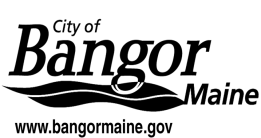 General Assistance GuidelinesAs an Applicant for General Assistance, it is important that you understand and agree to the following:You are responsible for providing the documentation we need to determine eligibility.  If information is requested by the caseworker, you will need to provide it before help can be provided. This program helps with basic necessities such as: housing, utilities, food, medication, etc.All money you receive must be spent on basic necessities before asking for assistance from this office.Expenses not considered “basic necessities” include:  telephone/cell phone, tobacco, alcohol, vehicle costs, cable or internet, court fines, vet bills, credit card payments, repayment of loans, etc.  Money spent on these items will be considered misspent.You must report any money received by your household in the last 30 days.  This includes what relatives/friends buy or give you.  You will be required to provide receipts to account for all money; without receipts, that money will be considered still available to you and reduce the amount of assistance you may be eligible to receive.You must report any changes in your household size, finances or benefits each time you apply for assistance.In the future, if you have the ability to do so, you must reimburse the City for assistance received.Providing false information will result in a disqualification from the General Assistance program for 120 days and your case may be referred to the Bangor Police and/or the District Attorney for criminal prosecution.  Failure to comply with General Assistance rules or requests may result in denial of assistance until you comply.A disqualification for General Assistance benefits will be reported to DHHS and may result in the loss of SNAP benefits or other benefits.  I understand all available money has to be used for basic necessities. Money not spent on basic necessities will be counted as misspent money.  I further understand I must provide receipts for any money coming into the household.___________________________________		________________________Applicant Signature                                                	Date___________________________________		________________________General Assistance Caseworker Signature		Date